OSNOVNA ŠOLA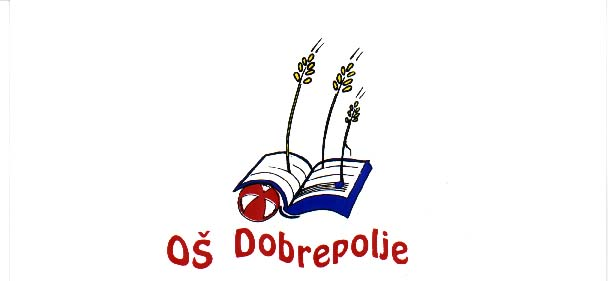 DOBREPOLJEVIDEM 80, 1312 VIDEM-DOBREPOLJETel: (01) 7807-210, Fax: 7807-210e-mail: O-dobrepolje.Lj.@quest.arnes.siŠt.  900 – 2/2016 – 3/1  Dne: 8. 6. 2016Z A P I S N I K5. seje  sveta staršev, ki je bila v sredo, 8. 6. 2016, ob 18. uri v učilnici za angleški jezik, OŠ Dobrepolje, Videm 80.Prisotni: Marija Čebular Zajec, Irena Lumbar, Andraž Rak, Luka Lumbar,  Vesna Polzelnik Fink, Beti Novak Brezovar, Andreja Morela, Tatjana Marolt, Ajda Križan, Janko Nose, Janja Cingerle, Lucija Laharnar Mesojedec, Jasmina Mersel Šušteršič, Jernej Stare, Martina Strnad. Ostali prisotni:  Cvetka Košir, Mojca Pugelj, Sonja Lenarčič, Ivan Grandovec, Judita Oblak.Odsotni z opravičilom: Peter Koščak, Suzana Širaj, Lucija Petelinšek, Milena Kovačič Krašovec, Petra Zavec, Tina Pogorelc.Odsotni brez opravičila: Vesna Bašelj, Nina Kastelic, Jože Marolt, Stane Klinc, Klemen Škrlj, Irena Svetec, Andreja Kovačič, Petra Šlajmer, Maja Zupančič.Pričetek seje ob 18.10Glede na število prisotnih je ugotovljeno, da je seja sklepčna.Dnevni  red:Pregled in potrditev zapisnika prejšnje seje Pregled realizacije sklepov prejšnje sejeProblematika prometne varnosti, športne dvorane in dela zobozdravniceImenovanje predstavnika staršev v komisijo za sprejem otrok v vrtecSoglasje k skupni nabavni ceni delovnih zvezkov za šolsko leto 2016/17Poročilo o dosežkih učencev na tekmovanjih izven šoleRaznoPredsedujoči je prisotne seznanil, da je bil na sejo povabljen župan, ki je svoj obisk na dan seje odpovedal. Seje se je udeležila Mojca Pugelj, predsednica Sveta za preventivo in vzgojo v cestnem prometu. K točki 1Pregled in potrditev zapisnika prejšnje sejeNa zapisnik ni bilo pripomb.SKLEP št. 5/1/2016Svet staršev sprejema zapisnik 4. seje Sveta staršev v šolskem letu 2015/16. Sklep je bil soglasno sprejet.K točki 2Pregled realizacije sklepov prejšnje sejeSKLEP št. 5/1/2016Sklepi prejšnjih sej, ki se tičejo prometne varnosti in ureditve športnih aktivnosti, so v uresničevanju. Svet staršev bo problematiko še naprej spremljal prek svojih predstavnikov.Sklep je bil soglasno sprejet.K točki 3Predsednik je podal poročilo glede prizadevanj za realizacijo ukrepov za povečanje prometne varnosti. Elaborat oz. Prometno varnostni načrt je pripravila šola v sodelovanju z občino in občinskim inšpektorjem. Predsednik je bil v novembru 2015 povabljen na sejo sveta za preventivo in vzgojo v cestnem prometu. Pri sklicu sestanka je bilo veliko težav, saj je zaposlena na občini Tatjan Dečman Žagar zatrjevala, da ima veliko dela in za sklic ni bilo ne volje in ne časa. Na samem sestanku je Tatjana Dečman Žagar sodelovala kot predstavnica občine in je imela skoraj izključno besedo in vpliv na potek seje ter odločanje. Na predloge predsednika sveta staršev je gospa podajala standarden odgovor, da se tega ne da, prav tako do sklica seje, kljub večkratni prošnji, predsednik ni uspel pridobiti zapisnika sestanka. V razgovorih je predsednik zahteval, da se za vsak predlagani ukrep za povečanje prometne varnosti poda konkretno pojasnilo, ali je ukrep sprejet ali zavrnjen, kdo je sprejel takšno odločitev, kolikšna sredstva so bila zagotovljena v ta namen ter v kakšnem roku bo izvršen. Medtem ko je bil del pobud upoštevan, pa večji del sploh ni bil obravnavan, in sicer tistih, ki niso bile vložene v okviru javne razprave o občinskem proračunu. Do začetka seje predsednik sveta staršev ni dobil pojasnila, zakaj so organi občine ignorirali znaten del pobud. Izpostavljen je bil kompleten prometni elaborat, ki ga nihče ni dal naprej. Predsednik povzema, da je nesprejemljivo, da se tako dela z zainteresirano javnostjo. Občinska uprava bi morala biti v pomoč vsem in svetovati,  kateri instrumenti so potrebni, da se dokument uvrsti v realizacijo. V nadaljevanju je delo na področju zagotavljanja prometne varnosti predstavila učiteljica Mojca Pugelj, vodja PŠ Struge, ki je tudi predsednica Sveta za preventivo in vzgojo v cestnem prometu. Svet je posvetovalni organ župana. Ob vsakem začetku šolskega leta se organizira sestanek in se dogovorijo aktivnosti za varno pot otrok v šolo. Obnovijo se talne označbe.  V začetku leta je k sodelovanju  povabljen policist. Učenci petih razredov se pripravljajo in opravijo kolesarske izpite. Učenci se aktivno pripravljajo za tekmovanje Kaj veš o prometu in na tekmovanju so že dosegli večkratno ekipno prvo mesto ter se uvrstili na državno tekmovanje. Z letošnjim letom tega tekmovanja ni več. Vključili so se v projekt varno s kolesom, ki ga organizira Butan plin. Bilo je veliko nalog, ki so jih učenci in mentorji uspešno opravljali. V okviru projekta so učenci opazovali promet na cesti Predstruge – Videm (tu ni pločnika, hitrost je ) ter na križišču Zdenska vas – Mala vas.Aktivnosti so bile tudi na cestah v Kompoljah in Strugah. Tudi tu gre za neurejene prehode, hitrosti niso zadostno omejene. Učenci so na videmski šoli, PŠ Struge  in PŠ Kompolje  uredili  kolesarski kotiček.   Po predstavitvi so se k razpravi priglasili:Beti Brezovar: navaja, da je s strani župana prejela odgovor, da bo problematiko v križišču (pri kostanjih) uredil, vendar do danes aktivnosti za ureditev ni. Župan zatrjuje, da so zahteve za ureditev poslane na DRSI. Po informacijah, ki jih ima, je zemljišče s strani občine odkupljeno in bi se križišče lahko uredilo. Ravnatelj: navaja, da je bil tudi s strani šole na občino poslan dopis, da se križišče uredi.Martina Strnad: predlaga, da se na občini pridobi  korespondenco glede predmetne zadeve (vsa dokumentacija, ki je bila poslana na DRSI).Marija Čebular Zajec: meni, da bi župan moral prevzeti objektivno odgovornost.Ravnatelj: prisotne je seznanil, da je šola s strani občine prejela predlog za postavitev merilca hitrosti. Merilec želi občina postaviti na cesti proti Mali vasi. Ravnatelj meni, da na tem delu ceste hitrosti niso problematične, bi pa bilo potrebno merilec postaviti na cesto od križišča proti Zdenski vasi. Navedeno je predlagal občini in prejel odgovor, da za postavitev na predlagano mesto potrebujejo soglasje DRSI. Ravnatelj pričakuje, da bodo v enem letu pridobili soglasje in bo prihodnje leto merilec nameščen na cesti proti Zdenski vasi.Mojca Pugelj: pobude s strani občanov skuša svet pozitivno rešiti. Problem je na občini, kjer v večini zadev odgovornost in razlog za ne-realizacijo pobud prelagajo na DRSI. Prisotnim je predstavila predlog ureditve postajališča za učence iz Bruhanje vasi. Trenutno avtobus ustavlja na cesti Videm – Kompolje, na odseku, kjer ni označb za postajališče in ni omejitev hitrosti. V nadaljevanju je Mojca Pugelj izpostavila opažanja, da se otroci vozijo na kolesu brez čelad, v vozilih vsi starši ne zagotovijo, da bi bili otroci privezani. Poziva tudi vaške odbore, da bi omogočili odkup zemljišč za ureditev varnih postajališč.Mojca Pugelj navaja, da je s strani občine prejela predlog, da naj kar sami narišejo prehod za pešce. Navaja, da svet aktivno deluje, realizacija pa brez sodelovanja občine ni možna, ker je občina izvršilni organ. Jernej Stare: navaja, da je na občini naletel na aroganco in ignoranco. Meni, da je Svet za preventivo avtonomen in lahko sam piše zapisnike in daje  pobude. Marija Čebular Zajec: predlaga, da se občino pozove, da rešuje odprte zadeve. Skličejo naj sestanek na DRSI ter se za odprte zadeve poišče rešitve. V primeru neukrepanja predlaga, da se  župana pozove k objektivni odgovornosti.Andraž Rak: predlaga, da se poročila SPVCP pošljejo tudi  Svetu staršev. SKLEP št. 5/3/2016Svet staršev se je seznanil s poročilom o delu SPVCP in izreka podporo njegovemu delu na področju preventive in ozaveščanja javnosti.Svet staršev ugotavlja, da je obravnava pobud s področja prometne varnosti s strani občine neustrezna in nesprejemljiva. Posebej izpostavlja odnos članice občinske uprave ge. Tatjane Dečman Žagar, ki je vsestransko nekonstruktiven. Svet staršev želi sodelovati in pomagati pri uvajanju ukrepov za izboljšanje prometne varnosti, hkrati pa ne vidi možnosti za realizacijo pobud zaradi vloge in vpliva, ki ga ima ta oseba. Svet staršev predlaga županu, da ukrepa – tudi v smislu disciplinskih postopkov – ali prevzame objektivno odgovornost. Svet staršev ne pristaja na posplošene utemeljitve, da se prometne varnosti ne da izboljšati zaradi državne direkcije za ceste, nesodelovanja občanov pri soglasjih ipd., in jih razume kot izgovore. Od župana pričakuje, da bo prevzel aktivno vlogo pri reševanju problematike. Svet staršev poziva župana, da o korespondenci med občino in DRSI obvešča SPVCP ter svet staršev.  Ta sklep se posreduje županu občine Dobrepolje.Sklep je bil soglasno sprejet.Športna dvorana:Problematiko zagotavljanja prostorov za rekreacijo deklet  in predšolskih otrok je predstavil Janko Nose. To kar želi doseči je v okviru petnajstih terminov zagotoviti dva  termina za vadbo deklet in en termin za vadbo predšolskih otrok.  Županu bo predlagal konkreten termin – ponedeljek od 15.30 do 17.00. Termin naj se razpiše in če ima ZŠO primerno dejavnost za predšolske oz. dekleta, naj to organizira, sicer naj imajo možnost kandidirati društva od zunaj. Jernej Stare izpostavi javni razpis za izvajanje športa v občini. Občina ima možnost, da se s strani tega mehanizma omogoči vadbo različnih skupin. Andraž Rak: postavi vprašanje, kako je s projektom izgradnje športne dvorane.Jernej Stare: odgovarja, da je v sklopu razgrnitve proračuna podal pobudo glede športne dvorane, konkretnih odgovorov ni. SKLEP št. 5/4/2016Svet staršev poziva župana, da skladno z obljubo v telovadnici zagotovi v šolskem letu 2016/17 v popoldanskem času (od 15.30 do 20.00) tedensko vsaj dva termina za vadbo deklet in en termin za vadbo predšolskih otrok.Svet staršev poziva župana, da občina zagotovi večjo raznovrstnost otroških športnih programov tudi prek mehanizma javnega razpisa za izvajanje nacionalnega programa športa na občinski ravni. Svet staršev občino poziva tudi k izdajanju razpisov, ki so bolj odprti za zunanje izvajalce, posebej zato, ker lokalne športne organizacije nimajo primerno pestre ponudbe.Svet staršev ponovno poziva občino, da čimprej reši situacijo z izgradnjo nove večnamenske športne dvorane, kar bo celostno in trajno rešilo problem prostorskih kapacitet za šport. Sklep je bil soglasno sprejet.Problematika zobozdravnice: Predsednik sveta staršev je problematiko posredoval županu. Izjavil je, da za težave prvič sliši. Ker je za delo zobozdravnice odgovorna občina, predsednik pojasni, da je potrebno vse pritožbe nasloviti na občino. Takšna navodila je potrebno dati tudi staršem.  Pomočnica ravnatelja za šolo je starše že napotila na občino, rešitev ni bilo.  Lucija Laharnar  Mesojedec: izpostavi zamujanje zobozdravnice in opažanja glede higiene (po izjavah otrok si po pregledu ne umije rok).Martina Strnad: problematika z zobozdravnico je.  Potrebno je ukrepati. Andraž Rak: predlaga, da gre vsak starš na občino, če ima konkretne pritožbe. Svet staršev naj pritožbe zbira. SKLEP št. 5/5/2016Svet staršev priporoča, da starši vse pritožbe zoper delo šolske zobozdravnice rešujejo neposredno na občini in v pisni obliki in da kopije korespondence z občino posredujejo tajništvu šole. Svet staršev naproša ravnatelja, da zagotovi administrativno pomoč pritožnikom in da morebitne pritožbe, ki jih starši naslovijo na tajništvo šole, posreduje občini. Tajništvo naj svet staršev redno seznanja s prejetimi pritožbami.   Svet staršev naproša šolo, da o postopku pritožbe seznani starše na roditeljskih sestankih ter prek drugih oblik komunikacije. Sklep je bil soglasno sprejet.K točki 4SKLEP št. 5/6/2016Svet staršev ravnatelju predlaga, da v komisijo za sprejem otrok v vrtec imenuje Lucijo Laharnar Mesojedec.Sklep je bil soglasno sprejet. K točki 5Pomočnica ravnatelja Sonja Lenarčič predstavi izbor in poda svoje mnenje, da je izbor v pristojnosti učitelja, ki predmet poučuje. Določeni delovni zvezki so ukinjeni in s tem so stroški nakupa znižani. Po pregledu delovnih zvezkov ugotavlja, da so v večini rešeni. SKLEP št. 5/7/2016Svet staršev daje soglasje k skupni nabavni ceni delovnih zvezkov za šolsko leto 2016/17 za vse razrede matične in podružničnih šol. Sklep je bil soglasno sprejet.K točki 6Poročilo o dejavnostih in dosežkih na tekmovanjih je predstavila pomočnica ravnatelja Sonja Lenarčič. Poročilo so člani sveta staršev prejeli z gradivom, poročilo je tudi priloga k zapisniku. Pohvalila je vse učence, ki so tekmovali na regijskih in državnih tekmovanjih, pevski zbor, folkloro, sodelovanje in dosežke na literarnih in likovnih natečajih, sodelovanje in uspehe na projektu Altermed in projektu Varno na kolesu. Učenci so v obdobju dosegali odlične rezultate na športnem področju. V devetem razredu je kar 9 zlatih bralnih značkarjev, kar dokazuje željo po branju. Sama spodbuja učence k branju si pa želi, da bi bilo branja več. Po predstavitvi pomočnica pohvali učence in mentorje ter pozove starše, da pohvalijo uspehe svojih otrok in da so nanje ponosni. Prav tako pozove starše, da bi znali tudi oni pohvaliti šolo, saj kot pravi, je to naša šola in bodimo nanjo ponosni.SKLEP št. 5/8/2016Svet staršev se je seznanil z dosežki učencev na tekmovanjih in izreka pohvalo vsem učencem in njihovim mentorjem za izjemne uspehe.Sklep je bil soglasno sprejet.K točki 7Jernej Stare je preveril delovanje Aktiva sveta staršev UE Grosuplje.Aktiv povezuje šole občin Grosuplje, Ivančna Gorica in Dobrepolje. Navezan je bil stik s šolami. Ker se bliža konec šolskega leta in bodo aktivnosti svetov staršev kmalu prenehale, predlaga, da se delovanje prestavi na začetek novega šolskega leta. Navedeno podaja samo kot informacijo. V nadaljevanju izpostavi pobudo:- svetu zavoda bi poslali predlog za spremembo Poslovnika v členih, ki opredeljujejo postopke predstavitve kandidatov za ravnatelja. Predlaga spremembo časovne omejitve predstavitve, ki ne dopušča kvalitetne predstavitve in razprave;- morda bi bila potrebna manjša sprememba poslovnika (mandat sveta staršev ne poteče s 1.9., ampak z imenovanjem novega sveta).Jasmina Mersel Šušteršič je pohvalila delo vzgojiteljice in pomočnice v skupini Polžki.SKLEP št. 5/8/2016Svet staršev se pridružuje pohvali, ki so jo izrekli starši otrok skupine Polžki vzgojiteljici in pomočnici. Sklep je bil soglasno sprejet.Janko Nose predstavi sodelovanje z Marijo Stanonik z Inštituta za slovensko narodopisje.Poziva k sodelovanju pri zbiranju  starih zgodb. Gradivo se lahko pošlje kontaktnim osebam Jasmini Mersel Šušteršič in Janku Nosetu.  Gradiva je veliko. Skupina bi se sestala na sestankih konec meseca, obveščanje pa bi potekalo preko lokalnega časopisa Naš kraj. Zbrano gradivo bo arhiviral Inštitut za slovensko  narodopisje, najboljše zgodbe bodo v knjigi.Ravnatelj predlaga, da se k sodelovanju povabi še društva (upokojenci, gasilci, lovci). Šola bi se lahko vključila preko novinarskega krožka. Luka Lumbar: izpostavi obveščanje glede prispetja otrok na cilj (tabori, šole v naravi). Obveščanje preko radia Zeleni val ni dovolj, ker ga vsi starši  ne poslušajo.Predlaga objavo prihodov na spletni strani šole. Jernej Stare pohvali uporabnost mailing liste.Marija Čebular prisotne seznani z razpisom Javne agencije Spirit:Ustvarjalnost in podjetnost. Ravnatelj predstavi diferenciacijo pouka v letu 2016/17. Prisotni na predstavljeno diferenciacijo niso imeli pripomb. Ravnatelj prisotne seznani, da šola ni dobila termina za zimsko šolo v naravi v CŠOD.Prisotne tudi seznani, da smo s strani MIZŠ prejeli soglasje za ure PB. Za naslednje šolsko leto potrebujemo novo zaposlitev:  6 ur za angleščino in 9 ur za PB (63 % zaposlitev).Dve učiteljici (Lucija Pustotnik in Ema Zajc) sta podali prošnjo za polovično zaposlitev. Iz PŠ Struge sprašujejo, kako je s šolanjem učenca na Vidmu, kako je v tem primeru s prevozom. Ravnatelj navaja, da se je glede prevozov potrebno dogovoriti z občino.Ajda Križan sprašuje, ali je možen prepis učenca iz PŠ Struge na videmsko šolo.Kot razlog navaja neizvajanje angleščine. Ravnatelj pojasni, da se bo angleščina na PŠ Struge izvajala, in sicer isti program za   3. razred. Neobvezni izbirni predmet nemščina se bo izvajal za  4.,  5. in  6. razred skupaj. Seja je bila zaključena ob 21.40.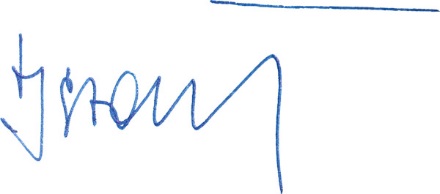 	Zapisala: 	Predsednik Sveta staršev:	Judita Oblak 	Jernej Stare